Sermon Notes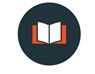 “Spirit-filled Marriages (Part Two)”Ephesians 5:15–6:9 15 Be very careful, then, how you live—not as unwise but as wise, 16 making the most of every opportunity, because the days are evil. 17 Therefore do not be foolish, but understand what the Lord’s will is. 18 Do not get drunk on wine, which leads to debauchery. Instead, be filled with the Spirit. 19 Speak to one another with psalms, hymns and spiritual songs. Sing and make music in your heart to the Lord, 20 always giving thanks to God the Father for everything, in the name of our Lord Jesus Christ. 21 Submit to one another out of reverence for Christ. 22 Wives, submit to your husbands as to the Lord. 23 For the husband is the head of the wife as Christ is the head of the church, his body, of which he is the Savior. 24 Now as the church submits to Christ, so also wives should submit to their husbands in everything. 25 Husbands, love your wives, just as Christ loved the church and gave himself up for her 26 to make her holy, cleansing her by the washing with water through the word, 27 and to present her to himself as a radiant church, without stain or wrinkle or any other blemish, but holy and blameless. 28 In this same way, husbands ought to love their wives as their own bodies. He who loves his wife loves himself. 29 After all, no one ever hated his own body, but he feeds and cares for it, just as Christ does the church— 30 for we are members of his body. 31 “For this reason a man will leave his father and mother and be united to his wife, and the two will become one flesh.” 32 This is a profound mystery—but I am talking about Christ and the church. 33 However, each one of you also must love his wife as he loves himself, and the wife must respect her husband. 1 Children, obey your parents in the Lord, for this is right. 2 “Honor your father and mother”—which is the first commandment with a promise— 3 “that it may go well with you and that you may enjoy long life on the earth.” 4 Fathers, do not exasperate your children; instead, bring them up in the training and instruction of the Lord. 5 Slaves, obey your earthly masters with respect and fear, and with sincerity of heart, just as you would obey Christ. 6 Obey them not only to win their favor when their eye is on you, but like slaves of Christ, doing the will of God from your heart. 7 Serve wholeheartedly, as if you were serving the Lord, not men, 8 because you know that the Lord will reward everyone for whatever good he does, whether he is slave or free. 9 And masters, treat your slaves in the same way. Do not threaten them, since you know that he who is both their Master and yours is in heaven, and there is no favoritism with him. Why were women attracted to Christianity?Christians utterly rejected ______________ Christianity offered women unparalleled ___________________________ In Christian marriages, husbands _____________________________ understand Jesus’s love for the church to be a model for how they were to love their wives. In Christianity, women were empowered to ______________________.1 Corinthians 7:8–98 Now to the unmarried and the widows I say: It is good for them to stay unmarried, as I do. 9 But if they cannot control themselves, they should marry, for it is better to marry than to burn with passion. “Does it matter what form Christian marriages take?”YES! (Complementarian view)A. CreationMale and female were created by God as equal in dignity, value, essence and human nature, but also distinct in role whereby the male was given the responsibility of loving authority over the female, and the female was to offer willing, glad-hearted and submissive assistance to the man. B. FallSin introduced into God’s created design many manifestations of disruption, among them a disruption in the proper role-relations between man and woman. As most complementarians understand it, Gen. 3:15-16 informs us that the male/female relationship would now, because of sin, be affected by mutual enmity. C. RedemptionPassages such as Eph. 5:22-33 exhibit the fact that God’s created intention of appropriate male leadership and authority should now, in Christ, be fully affirmed, both in the home. Wives are to submit to their husbands in the model of the Church’s submission to Christ.Summary: Men are designed and called to be the spiritual leaders to their families and within their marriages. Everyone else in the household should recognize and respect this God-given authority.  Husbands and wives are equal before God, but they occupy different roles: the husband leads through loving service, while the woman joyfully submits to the husband’s leadership.NO! (Egalitarian view)A. CreationGod created male and female as equal in all respects. Gen.1:26-27 makes no distinction between woman and man insofar as both are equally made in His image (i.e., ontological equality), and both are given the responsibility to rule over His creation (i.e., functional equality).B. FallSin introduced into God’s created order many manifestations of disorder and corrupted relationships. Among the chief examples of sin’s defilement is the introduction of an illegitimate hierarchy in the relationship between woman and man. Gen. 3:16 (the curse on the woman) suggests that, because of sin, the woman would have a disposition of subservience before the man, and the man would have, in contrary measure, a disposition of supremacy over the woman. Thus, the relationship of male/female equality intended by God in creation is now defiled by the presence of a sinful and harmful hierarchical tendency.C. RedemptionGal. 3:28 expresses the grand truth that in Christ, the false and sinful basis of male/female hierarchy has been abolished, so there is no legitimate distinction, in God’s kingdom, between female and male. Full male/female equality is restored, dignity is given back to women, and servant attitudes are called for in men and women alike.Summary: In Christ, husbands and wives are released from potentially constricting and restricting gender roles, and are free to arrange their marriages as they feel best enables them to serve God and others.  This ought to be done through a process of prayer, reflection, personal inventory of gifts, etc.  The goal is to allow the individual giftedness of each person to shape the marriage, rather than having the couple adhere to roles that do not fit their nature. BEFORE / DURING/ AFTER MARRIAGE_______________with the texts.Examine your ____________________.Evaluate your ______________________.Focus on ___________________________________.Agree on a __________________ -- you have freedom in Christ!